АКТобщественной проверкина основании плана работы Общественной палаты г.о. Королев,в рамках проведения системного и комплексного общественного контроля,проведен общественный контроль работ комплексного благоустройства Акуловского водоканала.Сроки проведения общественного контроля: 14.07. 2020 г.Основания для проведения общественной проверки: план работы Общественной палаты г.о. КоролевФорма общественного контроля: общественный мониторингПредмет общественной проверки: благоустройство общественного пространства Состав группы общественного контроля:Члены комиссии «по ЖКХ, капитальному ремонту, контролю за качеством работы управляющих компаний, архитектуре, архитектурному облику городов, благоустройству территорий, дорожному хозяйству и транспорту» Общественной палаты г.о.Королев: Белозерова Маргарита Нурлаяновна – председатель комиссииЯкимова Варвара Владиславовна – член комиссииКрасуля Виталий Яковлевич – ответственный секретарь палатыГруппа общественного контроля в рамках реализации проекта «Формирование комфортной городской среды» в период с 03 июня по 14 июля провела общественный контроль работ комплексного благоустройства Акуловского водоканала. Проверкой установлено: в настоящее время ведутся работы на участках:- от железнодорожного полотна в сторону ул. Циолковского проводятся работы по снятию старого дорожного покрытия и вывозу разрушенного дорожного материала с участка;- от железнодорожного полотна в сторону Болшевского шоссе произведено окаймление велопешеходной зоны – установлен бордюрный камень, произведена укладка бетонного основания, по всей длине дорожки обустроена продольная полоса сопряжения. На этом же участке начата укладка асфальтового покрытия;-  от Болшевского шоссе до входа в Верхний Комитетский лес производятся работы по окаймлению велопешеходной зоны, распределению и уплотнению песчаного подстилающего слоя, установке бордюрного камня;- в Верхнем Комитетском лесу произведено окаймление велопешеходной зоны – установлен бордюрный камень, произведена укладка бетонного основания;- в мкр-не Юбилейный благоустраивают пруд, который будет завершением данной пешеходной зоны.Общественная палата г.о. Королев продолжает контролировать работы по благоустройству Акуловского водоканала.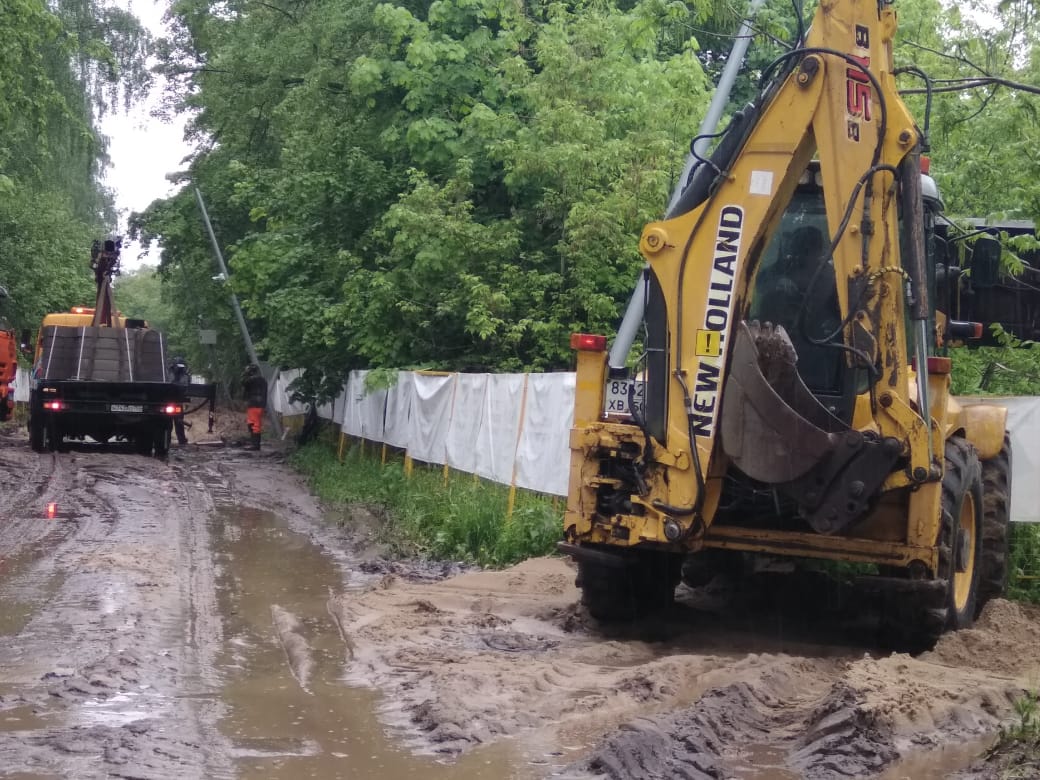 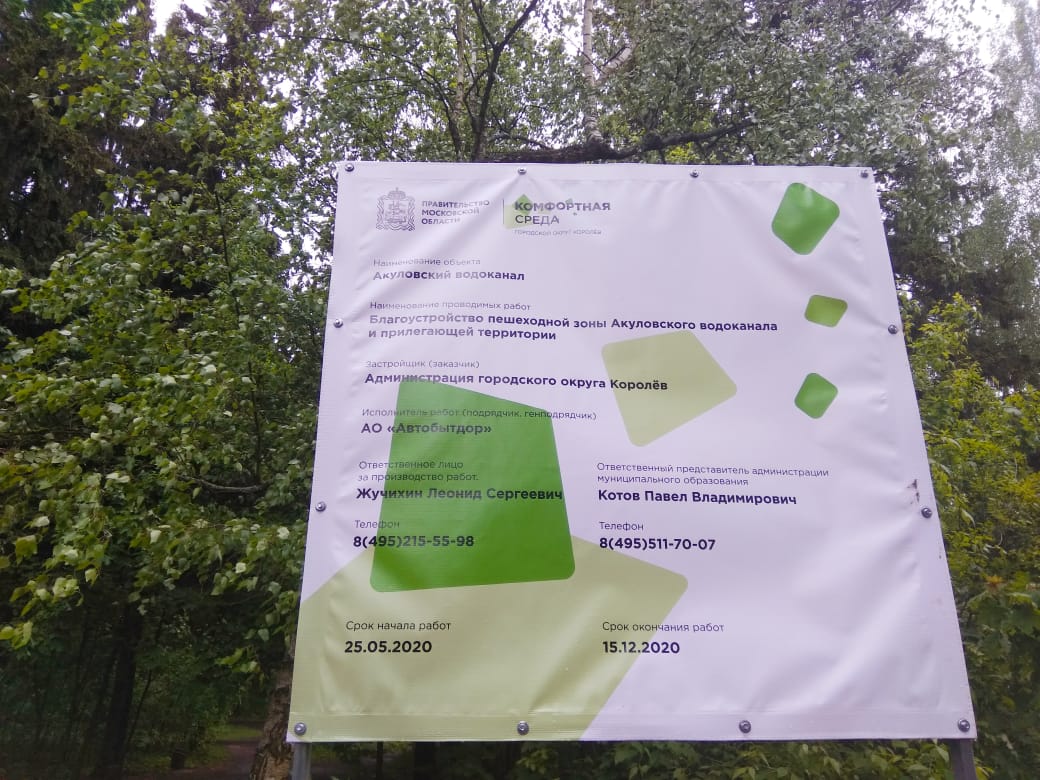 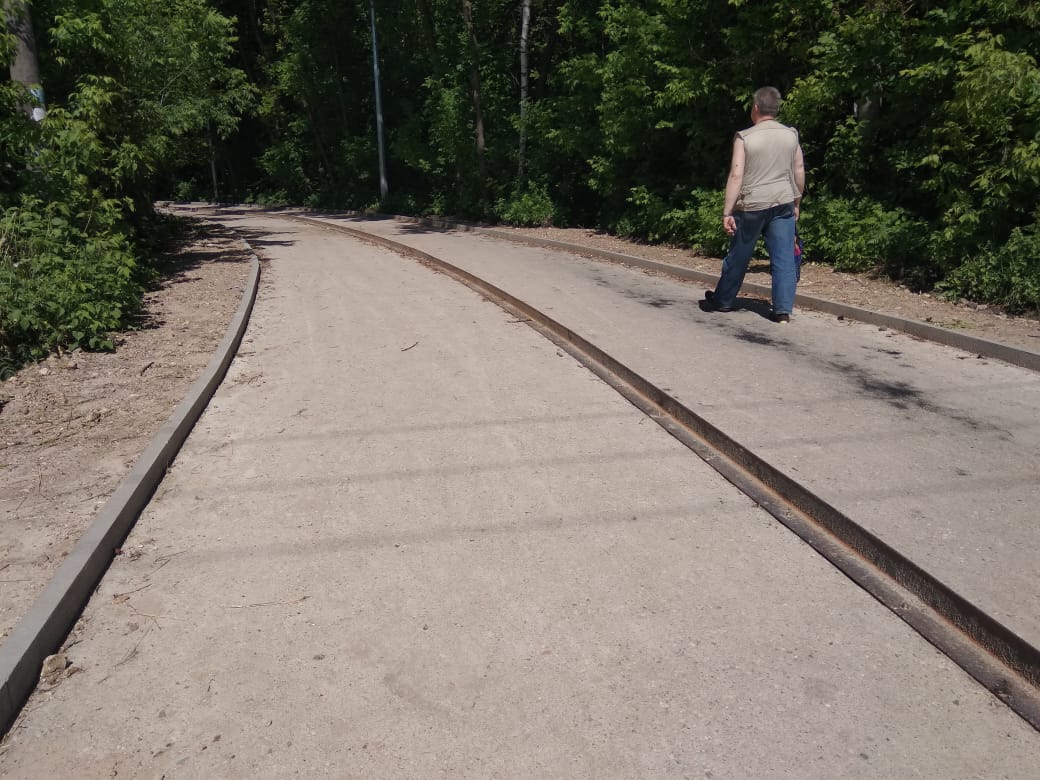 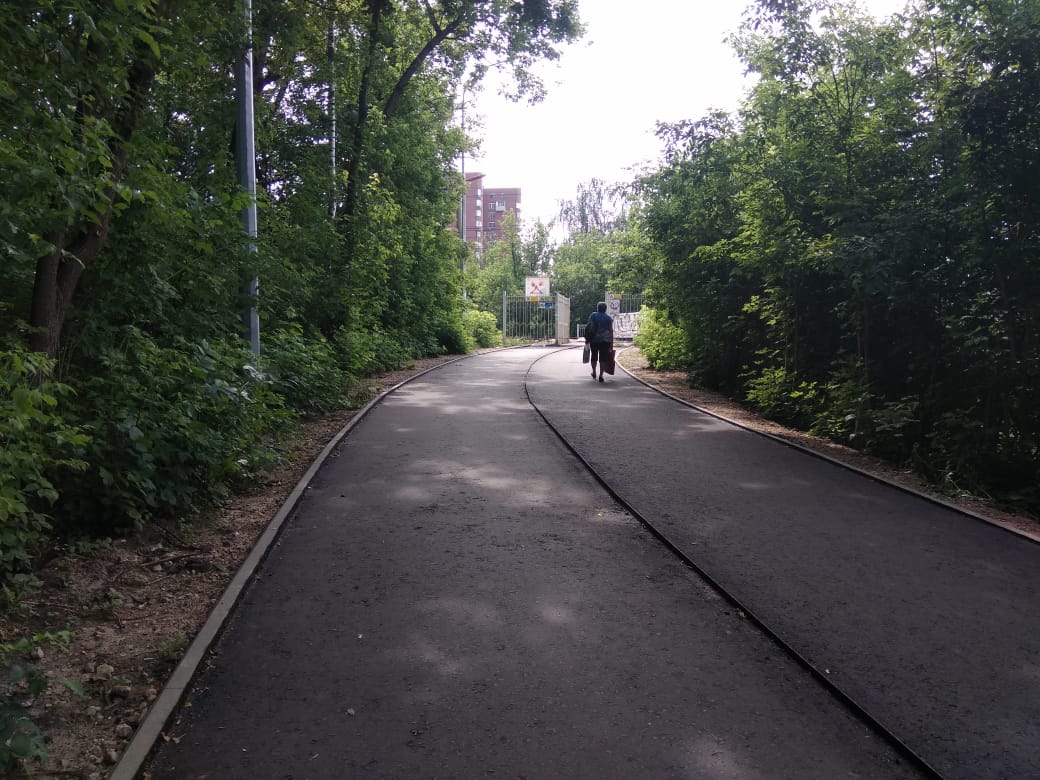 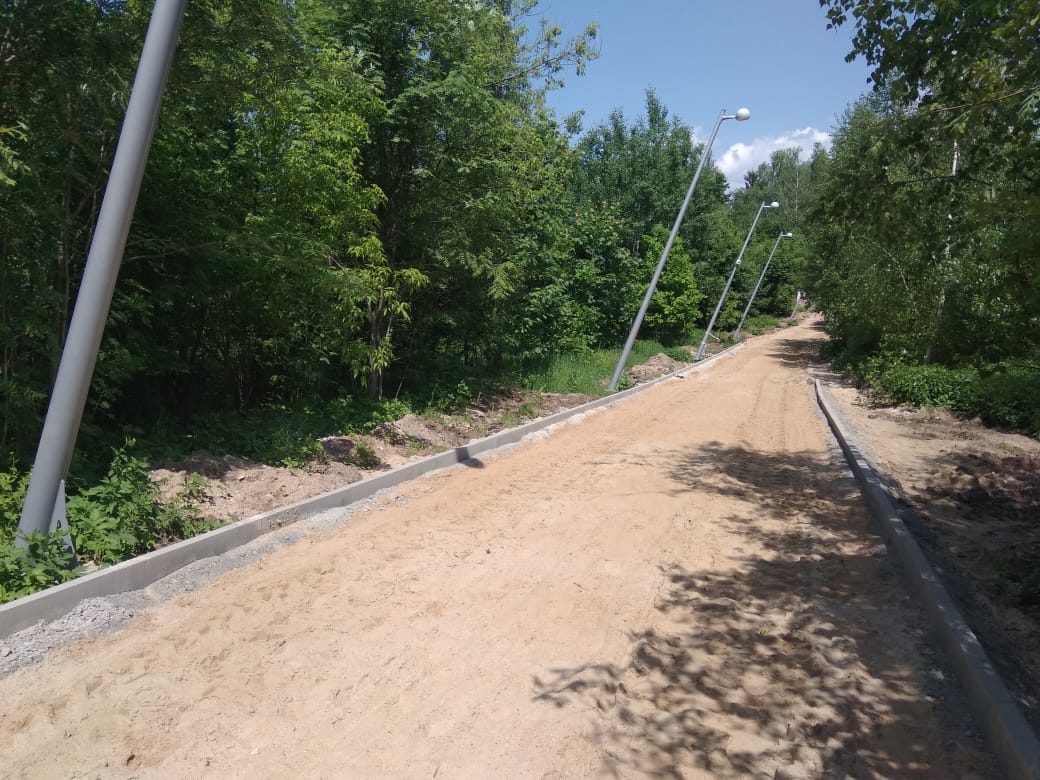 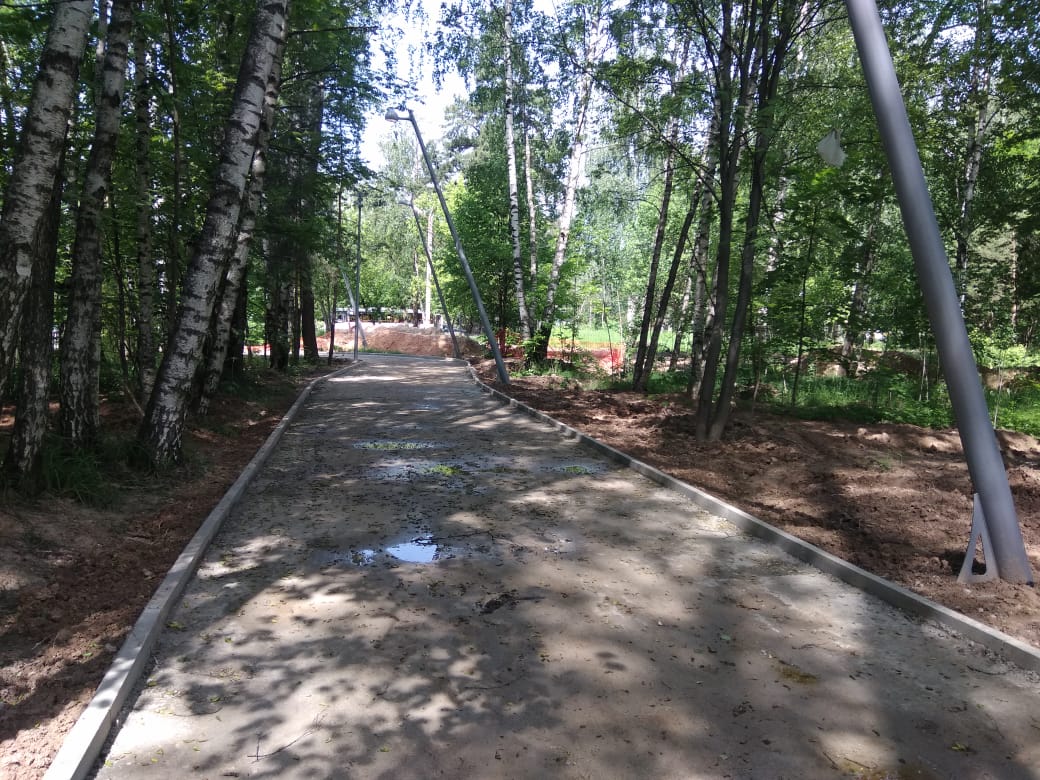 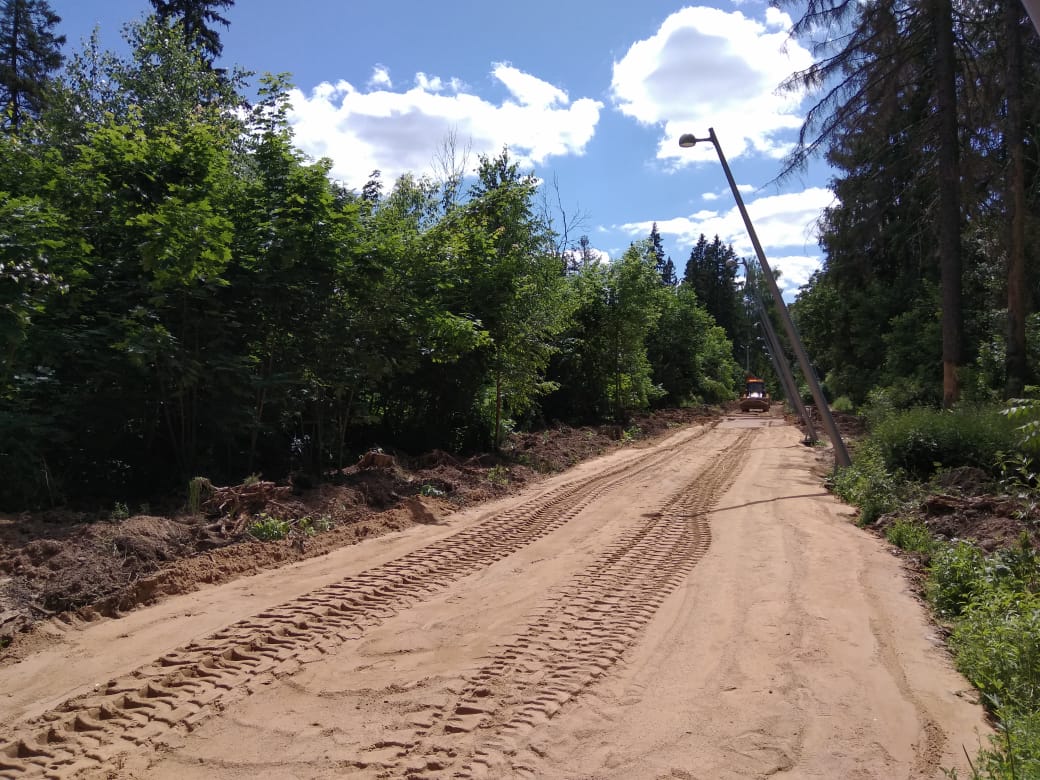 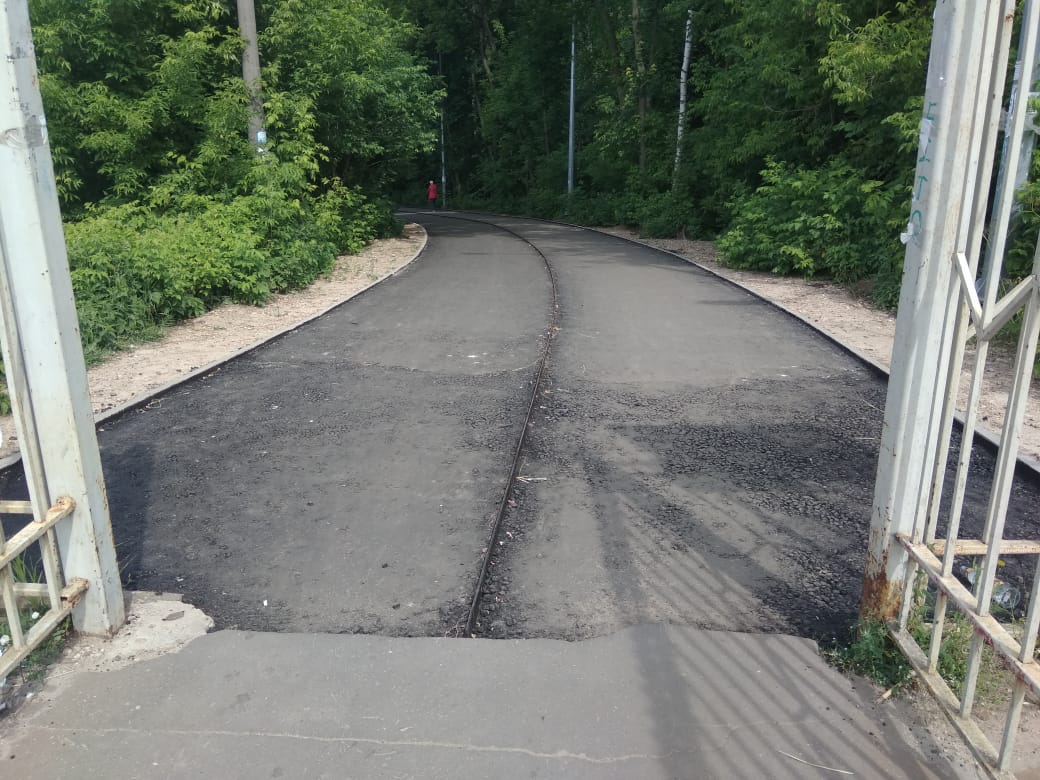 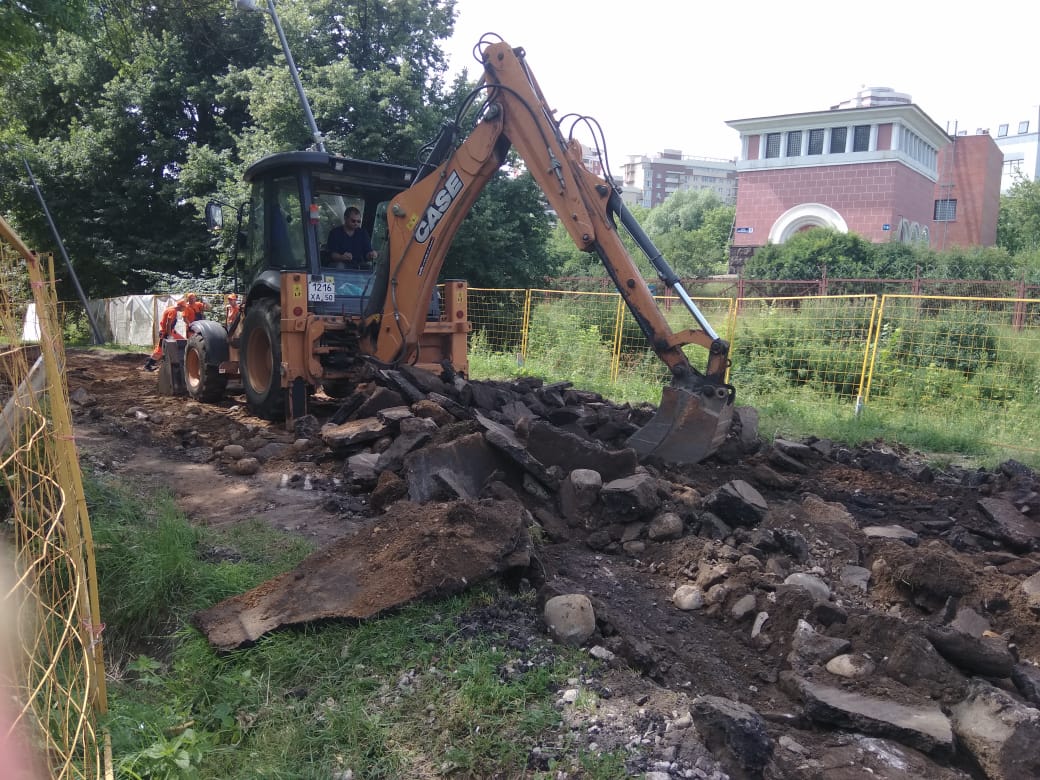 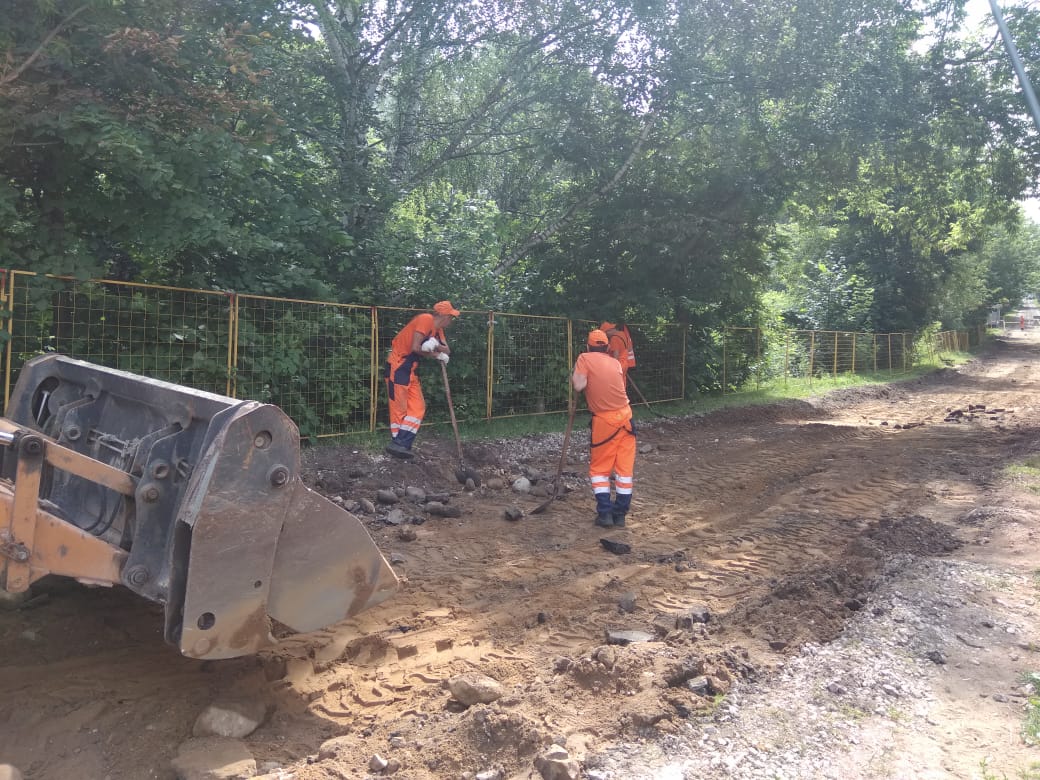 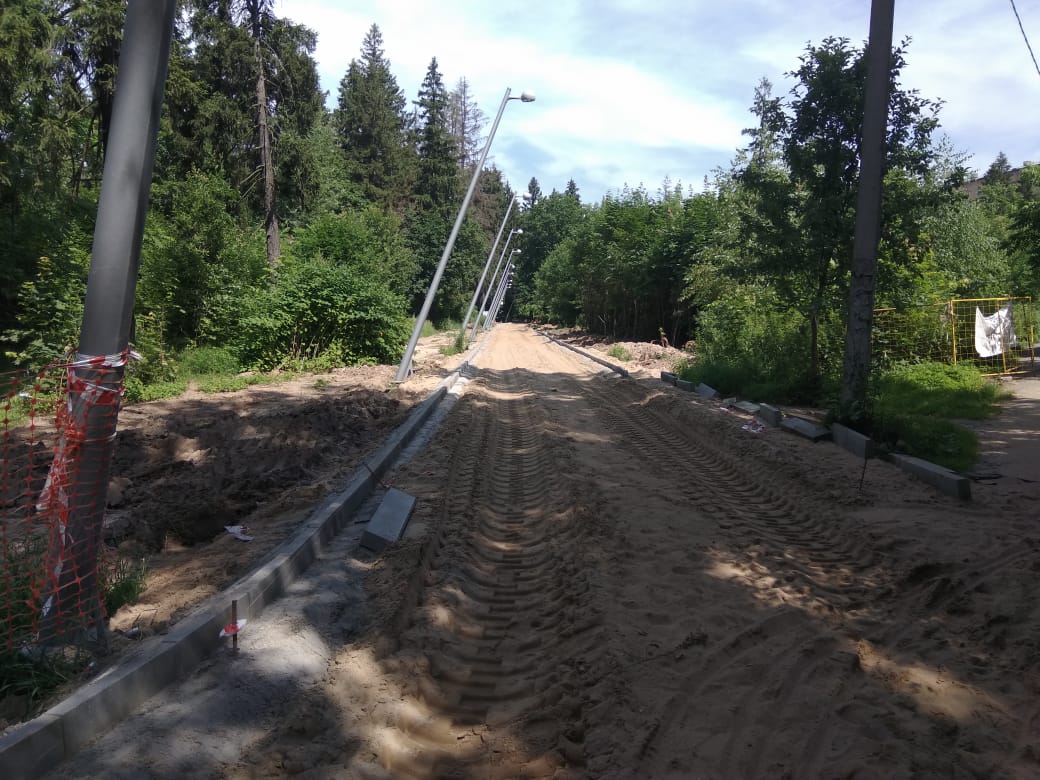 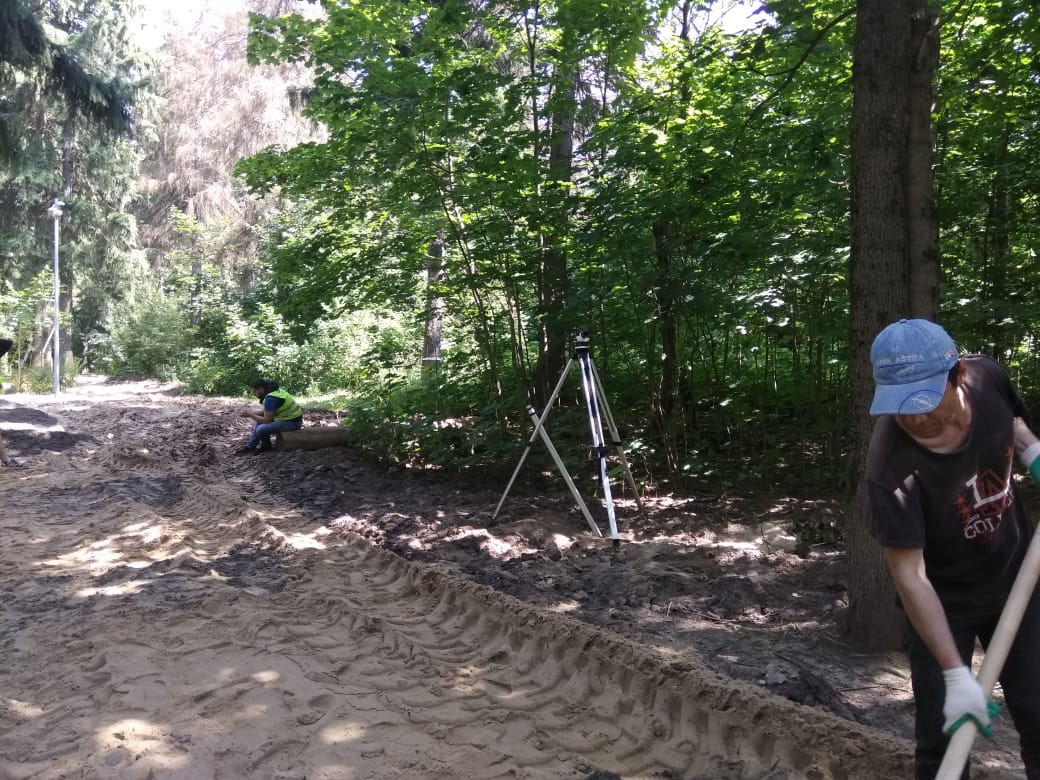 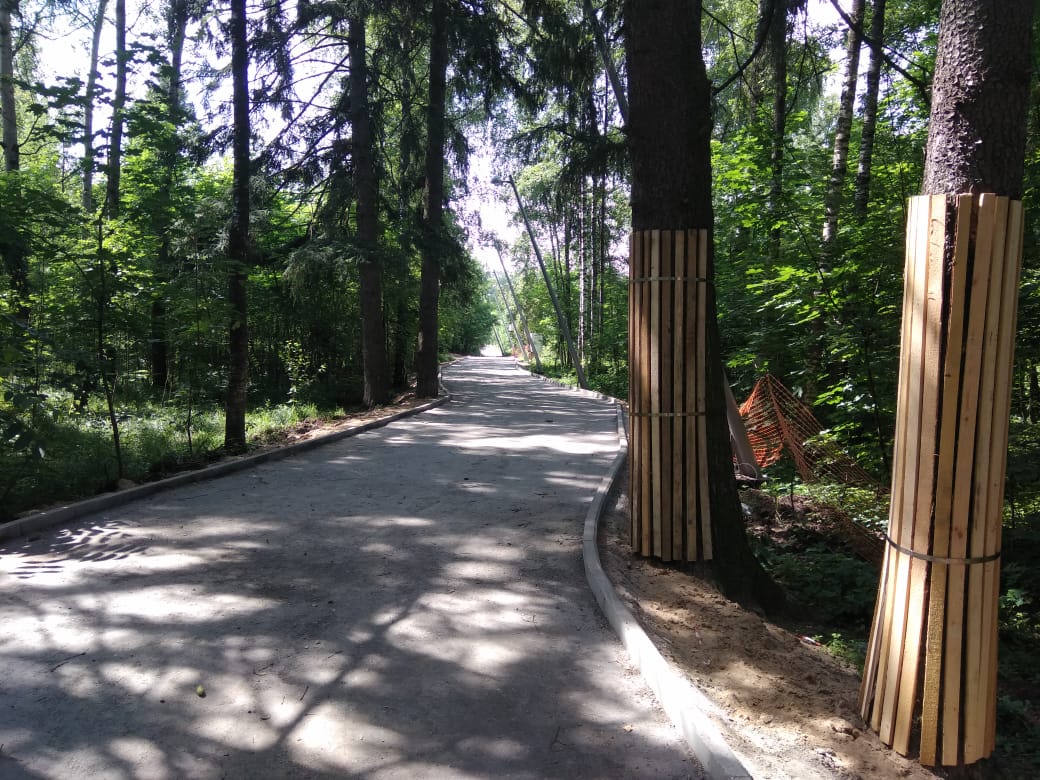 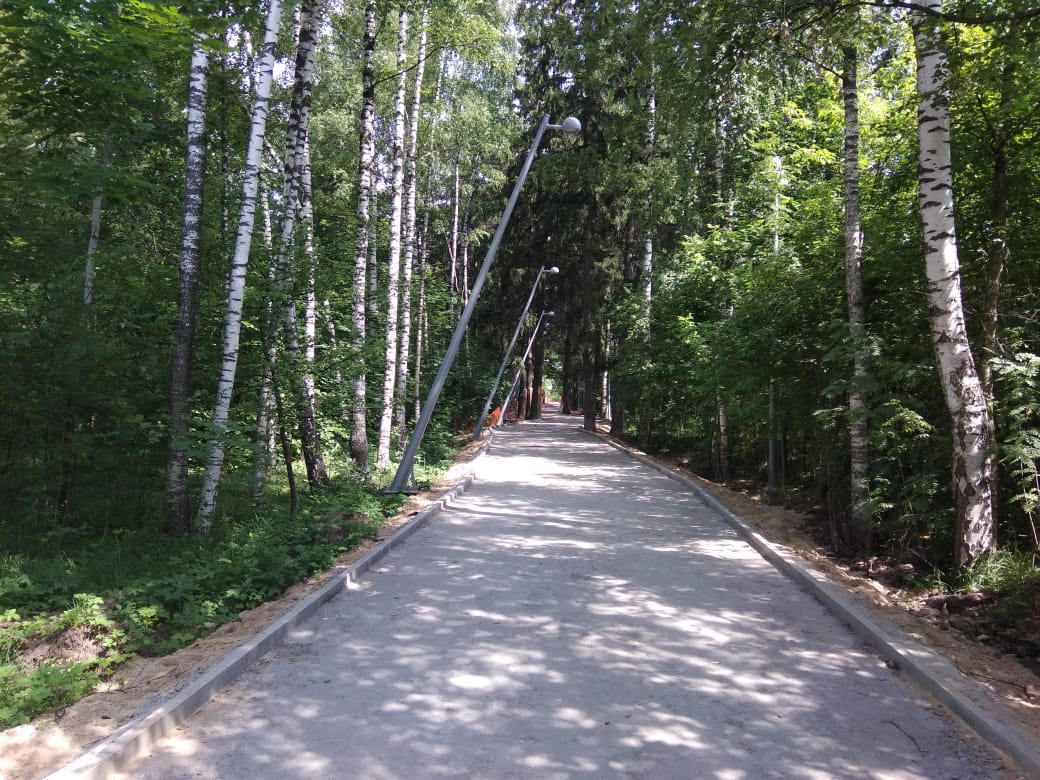 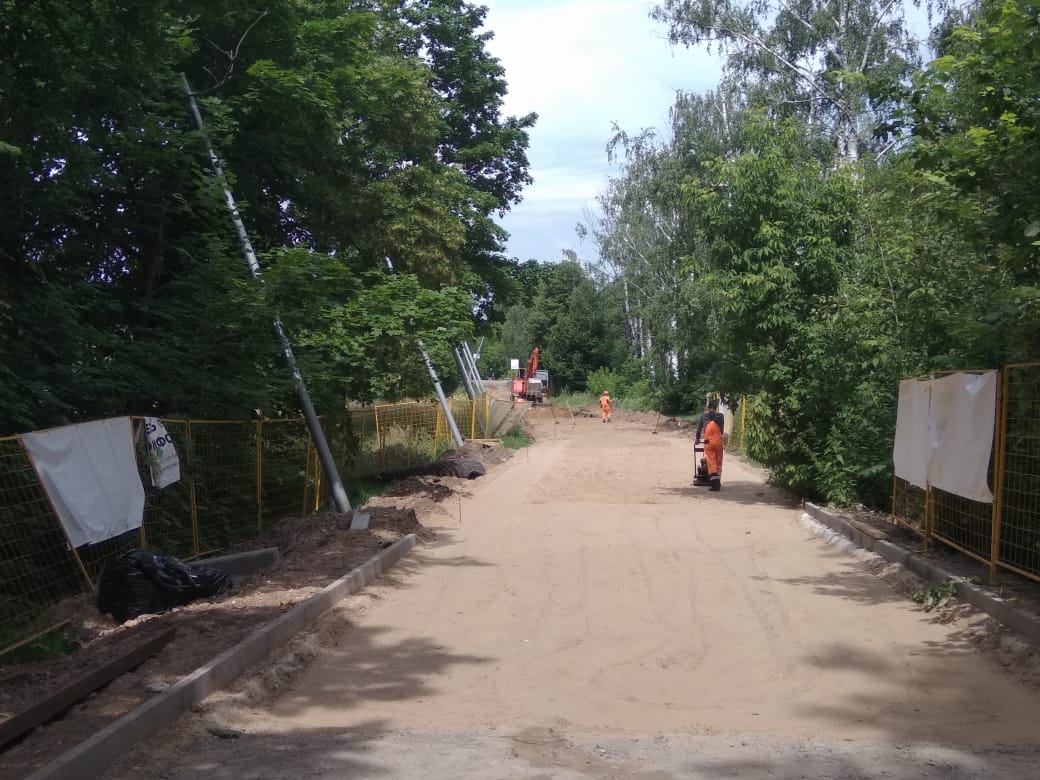 «УТВЕРЖДЕНО»Решением Совета Общественной палаты г.о. Королев Московской областиПредседатель комиссии «по ЖКХ, капитальному ремонту, контролю за качеством работы управляющих компаний, архитектуре, …» Общественной палаты г.о.Королев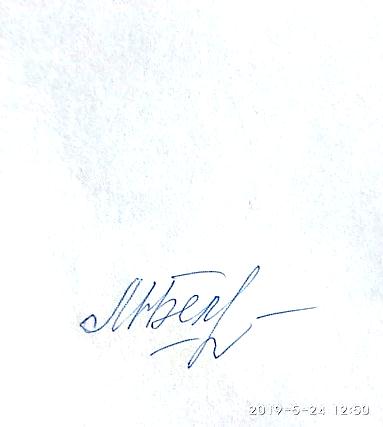 М.Н. Белозерова